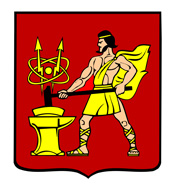 АДМИНИСТРАЦИЯ ГОРОДСКОГО ОКРУГА ЭЛЕКТРОСТАЛЬМОСКОВСКОЙ ОБЛАСТИПОСТАНОВЛЕНИЕ25.12.2019 № 998/12О признании муниципальной программы «Развитие и поддержка предпринимательства городского округа Электросталь Московской области» на 2017-2021 годы утратившей силуВ соответствии с Бюджетным кодексом Российской Федерации, Порядком разработки и реализации муниципальных программ городского округа Электросталь Московской области, утвержденным постановлением Администрации городского округа Электросталь Московской области от 27.08.2013 №651/8, Перечнем муниципальных программ городского округа Электросталь Московской области, утвержденным постановлением Администрации городского округа Электросталь Московской области от 23.09.2019 №661/9, постановлением Администрации городского округа Электросталь Московской области от 10.12.2019 № 909/12 «Об утверждении муниципальной программы городского округа Электросталь Московской области «Предпринимательство», Администрация городского округа Электросталь Московской области ПОСТАНОВЛЯЕТ:1. Досрочно прекратить реализацию муниципальной программы «Развитие и поддержка предпринимательства городского округа Электросталь Московской области» на 2017-2021 годы, утвержденной постановлением Администрации городского округа Электросталь Московской области от 14.12.2016 № 894/16.2. Признать утратившим силу постановление Администрации городского округа Электросталь Московской области от 14.12.2016 № 894/16 «Развитие и поддержка предпринимательства городского округа Электросталь Московской области» на 2017-2021 годы» (с изменениями, внесенными постановлениями Администрации городского округа Электросталь Московской области от 19.06.2017 №411/6, от 06.12.2017 № 896/12, от 11.05.2018 № 396/5, от 15.11.2018 № 1049/11, от 04.03.2019 №120/3, от 17.07.2019 №499/7).3. Опубликовать настоящее постановление в газете «Официальный вестник» и разместить на официальном сайте городского округа Электросталь Московской области по адресу: www.electrostal.ru.4. Настоящее постановление вступает в силу с 01.01.2020 и применяется к правоотношениям, возникающим в связи с составлением, рассмотрением, утверждением и исполнением бюджета городского округа Электросталь Московской области, начиная с бюджета городского округа Электросталь Московской области на 2020 год и на плановый период 2021 и 2022 годов.5. Источником финансирования публикации принять денежные средства, предусмотренные в бюджете городского округа Электросталь Московской области по подразделу 0113 «Другие общегосударственные вопросы» раздела 0100.6. Контроль за выполнением настоящего постановления возложить на первого заместителя Главы Администрации городского округа Электросталь Московской области А.В. Федорова.Глава городского округа						В.Я. Пекарев